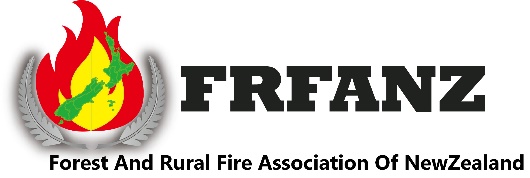 NOTICE OF ANNUAL GENERAL MEETINGNotice is hereby given that the 2018 Annual General Meeting of the Forest and Rural Fire Association of New Zealand will take place as follows:Date: 		Friday 16 November Start time: 	1445hrsVenue: 		Intercontinental Hotel Wellington  		2 Grey Street		Wellington 6011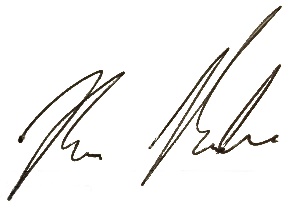 Kevin IhakaFRFANZ Management Committee Chair